                                            Church DirectoryStaff 	Pastor		Rev. Bruce Brown		Office Administrator	Dot Snyder	Preschool Director		Isabelle Dontsop 		Church Treasurer 		Earl Dove	Music Coordinator		Brian Dove 	Flower Coordinator	Isabelle Dontsop	Prayer Chain Coordinator	Brenda Anderson  			Ruling Elders	Fred Entrekin		3/21	Elder 	T. R. Hunter 	 	3/21	Session Clerk	Joe Strube				Elder EmeritusDeacons	Earl Dove 	 	10/20	Finance 	Nelson Jenkins	   	3/21	Mercy	Johnny Wallace	   	3/21	Property	Raymond Wilson   	3/21	Ushers, Property  			Missionaries 	Joe and Ann Lyle - MTW				TaiwanLarry and Sandra Rockwell–MTW	 	PeruBill and Susan Carr – MTW				Sioux Indians, MNMichael and Lindie Wadhams-MTW 	Lummi Indians, WA                                                      Need to Reach Us?Rev. Bruce Brown ………………….………. christshousehold@yahoo.com  			704-698-8009 cell			704-875-1182 ext. 6 church 	       Preschool….………………………..…………..	Isabelle Dontsop - 704-947-0228			Dontsop cell 980-248-9306 E-mail……………………….…............	director@prosperitypreschool.comChurch Office…………………..…………..…	704-875-1182 Ext. 4		E-mail……………..…………..………….	email@prosperitychurch.orgWebsite…………………………………………. WWW.prosperitypca.com Church Office Hours………..………..…...	Tues.-Fri. 8:00 AM-12:30 PM	Prayer Chain Coordinator………………..Brenda Anderson                                                                   704-875-2351 - brendaea42@gmail.com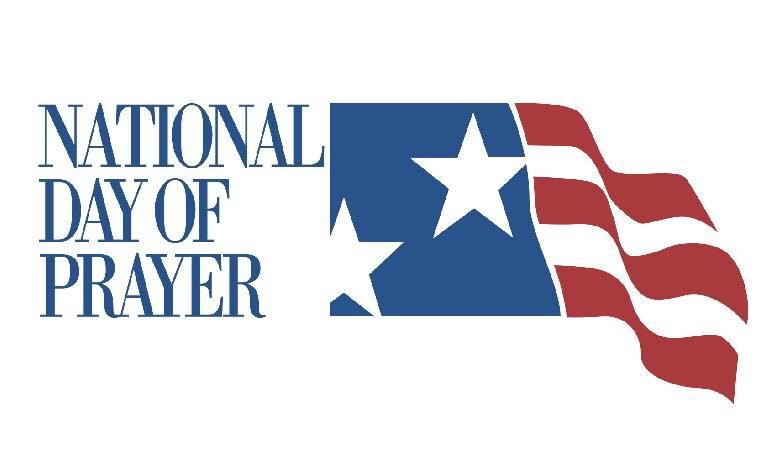  May 7, 2020God’s Glory Across the Earth                                                    The earth will be filled with the knowledge of the glory of                                                                               the LORD as the waters cover the sea.                                                                        Habakkuk 2:14God is sovereign and nothing comes as a surprise to Him. Whether we face fluctuating economics, threats from abroad, unrest at home, or other troubling circumstances, our Heavenly Father is not caught unaware. Through prayer, we are able to tap into His wisdom, strength, protection, and peace. He stands ready to respond to our needs when we humbly ask for divine intervention in the affairs of men.As we Pray for America whose pledge of allegiance recounts that we are “one nation under God,” and whose currency states that it is “in God we trust,” we want Americans to encounter the God who rules over their country. “He who forms the mountains, creates the wind, and reveals His thoughts to man, He who turns dawn to darkness, and treads the high places of the earth—the LORD God Almighty is His name.” Amos 4:13He is the One who gave us this promise in 2 Chronicles 7:14: “If my people, who are called by My name, will humble themselves and pray and seek my face and turn from their wicked ways, then I will hear from heaven and will forgive their sin and will heal their land.” As we humbly and diligently seek Him, we’ll be changed, and we’ll see transformation in America through prayer!At this crucial time for our nation, we can do nothing more important than pray. Plan now to participate in National Day of Prayer, this coming Thursday, May 7 by praying throughout the day, wherever  you are. ANNOUNCEMENTS                  Welcome to Prosperity Church Service!We warmly welcome you to the Prosperity Church Worship Service. We are honored to share this morning service with you as we worship God's risen Son. May you know the love of God and feel His presence, for you are special to the Lord, and to us. We pray that God will touch your life during the service, and that you will know His peace. The Wednesday Night Bible Study is scheduled for May 6 at 7:00 PM. The study is in Romans. Pastor Bruce is the teacher.  Please check the latest emails and Facebook posts and Cloud HD Video to join our Bible study virtually until we can resume in person at the church. The Bible studies are also posted at www.prosperitypca.com Below is a link to our Wednesday night Bible study.  We will be in Romans 11:11-24Call in Wednesday May 6 around 6:55. The number is (408) 638-0968.  Once you place your call you will be asked to enter the meeting ID #.  The ID # is 220 654 4063.      After entering the ID # You will be asked to enter a participant ID - just skip this step by pressing the # button.  You can also join this meeting using your computer to join Zoom Meeting – via an Electronic Device (computer) The link is         https://us02web.zoom.us/j/2206544063The Meeting ID is 220 654 4063Our regular scheduled ministries and Bible Studies listed below will continue when the Coronavirus ban is over. Inquirer’s ClassAdult and Youth Sunday School Classes Ladies’ Wednesday Community Bible StudyLadies’ Thursday Night Bible StudyTrail Life                                                                                             Church Calendar 	  Worship Service                             Sunday at 10:00 AM Video   Wed. Night Bible Study                Wednesday May 6 at 7 PM Zoom  Mother’s Day                                  Sunday, May 10                                                                                              Church Families for PrayerSunday, May 3	Danny and Vicki RobbinsMonday, May 4	Sandy Smith   Tuesday, May 5	Joe StrubeWednesday, May 6	Bernard and Jean Tilanus Thursday, May 7	Betty Wallace Friday, May 8	Johnny and Shelby Wallace	                Saturday, May 9	Gwen Whitley      Please continually pray for others in these uncertain days.     Pray that the virus will be contained and will soon be over.        Pray for our Missionaries 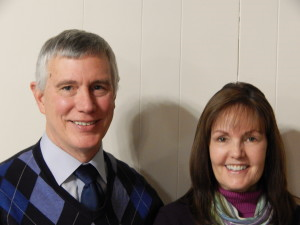                MTW Sioux Indians, MNPray for North America and our world, in view of the pandemic virus. Pray that the virus will abate and that God will use this to draw people to himself.Pray for our leaders on every level, both within the church and the civil governments, to make wise decisions concerning the virus. Pray for their salvation as well. Pray for effective ministry of IMnA among the Indigenous People.Pray for Bill and Susan to grow more in their devotion to the Lord. Pray that they will be faithful to their calling. Pray for Bill as he is on crutches due to arthritic knees.Bill and Susan Carr